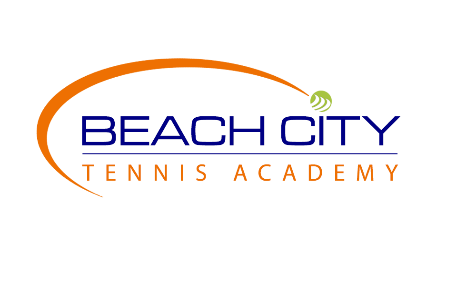 Electronic Participant Satisfaction Survey: First Name   Last Name   My Email  Day Time Phone  Street City  Zip  I (or my child) participated in a Tennis Pro's name  The session of lessons or classes was   
Lessons or Classes began on time
no     yes 
lessons or Classes were well organized
no     yes
Information was presented well
no     yes
Classes were a fun learning experience
no     yes
Lessons or Classes helped improve my tennis skills
no     yes
I received enough individual attention
no     yes
Drills seemed appropriate to skill level
no     yes
Tennis Pro was engaged and fostered learning
no     yes
Facility was safe, organized, neat and clean
no     yes
I was greeted upon arrival
no     yes
Enrollment process was easy
no     yes
Re-enrollment was made easy
no     yes
Questions answered professionally
no     yesWould you recommend this to a friend? or why not?  Would you take a session again? or why not?  What other program type may interest you   
Are you a BCT student?
no     yes